ΕΛΛΗΝΙΚΗ ΔΗΜΟΚΡΑΤΙΑ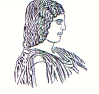 ΓΕΩΠΟΝΙΚΟ ΠΑΝΕΠΙΣΤΗΜΙΟ ΑΘΗΝΩΝΤΜΗΜΑ ΔΙΕΘΝΩΝ & ΔΗΜΟΣΙΩΝ ΣΧΕΣΕΩΝΙερά Οδός 75, 118 55, ΑθήναΠληροφορίες: Αλίκη-Φωτεινή ΚυρίτσηTηλ.: 210 5294845Διεύθυνση ηλεκτρονικού ταχυδρομείου: public.relations@aua.gr 									                 Αθήνα, 5 Απριλίου 2021ΔΕΛΤΙΟ ΤΥΠΟΥ  Το Γεωπονικό Πανεπιστήμιο Αθηνών συμμετέχει σε εικονικό αγώνα δρόμου για την ευρωπαϊκή φιλίαΗ συμμαχία των ευρωπαϊκών πανεπιστημίων EU-CONEXUS, στην οποία συμμετέχει το Γεωπονικό Πανεπιστήμιο Αθηνών μαζί με άλλα οκτώ Πανεπιστήμια, διοργανώνει τον πρώτο της εικονικό αγώνα δρόμου. Οι αγώνες θα πραγματοποιηθούν το χρονικό διάστημα από 8 έως 18 Απριλίου με τη συμμετοχή φοιτητών και μελών του ακαδημαϊκού και διοικητικού προσωπικού των Πανεπιστημίων του EU-CONEXUS. Ο αγώνας που έχει ως σύνθημα το μήνυμα «Τρέξτε για την ευρωπαϊκή φιλία», θα πραγματοποιηθεί εικονικά, με τη χρήση της εφαρμογής Strava. Οι συμμετέχοντες καλούνται να επιλέξουν μεταξύ τριών διαδρομών 4, 7 ή 10 χιλιομέτρων, τη μέρα και την ώρα επιλογής τους μέσα στο χρονικό διάστημα των δέκα ημερών και να καταγράψουν τον χρόνο τους στην εφαρμογή. Νικητές θα αναδειχθούν άντρες και γυναίκες που θα πετύχουν τον καλύτερο χρόνο σε κάθε κατηγορία και θα κερδίσουν βραβεία αλλά και εικονικά μετάλλια.Το Γεωπονικό Πανεπιστήμιο Αθηνών συμμετέχει στη συμμαχία EU-CONEXUS, μια διακρατική συνεργασία ευρωπαϊκών πανεπιστημίων και ερευνητικών ιδρυμάτων, που έχει ως στόχο την ευφυή αειφόρο διαχείριση της παράκτιας αστικής ζώνης. Το EU-CONEXUS επιδιώκει να ανταποκριθεί στις περιβαλλοντικές προκλήσεις που εμφανίζονται όλο και πιο έντονα λογω της κλιματικής αλλαγής και να αναπτύξει καινοτόμες εκπαιδευτικές μεθόδους και διεπιστημονικές προσεγγίσεις για τις παράκτιες περιοχές, χωρίς να τίθεται σε κίνδυνο η βιωσιμότητά τους. Σε αυτήν την εξαιρετικά φιλόδοξη συμμαχία, η οποία χτίστηκε στο πλαίσιο μιας πρωτοβουλίας της Ευρωπαϊκής Ένωσης που αποσκοπούσε στην ενδυνάμωση στρατηγικών συνεργασιών και την ανάπτυξη του ανταγωνισμού των Πανεπιστημίων της Ευρώπης στον διεθνή χώρο, συμβάλλουν μέσα από γόνιμες ανταλλαγές γνώσεων, τόσο οι φοιτητές, όσο και το ακαδημαϊκό προσωπικό των Πανεπιστημίων.Στο EU-CONEXUS συμμετέχουν ως εταίροι τα πανεπιστήμια: Rochelle Université (Γαλλία)Γεωπονικό Πανεπιστήμιο Αθηνών (Ελλάδα)Technical University of Civil Engineering Bucharest (Ρουμανία)Klaipeda University (Λιθουανία)Universidad Católica de Valencia “San Vicente Mártir” (Ισπανία) καιUniversity of Zadar (Κροατία) και ως συνεργαζόμενοι εταίροι:το Πανεπιστήμιο Frederick (Κύπρος)το Waterford Institute of Technology (Ιρλανδία) και το University of Rostock (Γερμανία).  Περισσότερες πληροφορίες σχετικά με το EU-CONEXUS μπορείτε να βρείτε στην ιστοσελίδα www.eu-conexus.eu. Οι ενδιαφερόμενοι μπορούν να συμμετάσχουν στον εικονικό αγώνα δρόμου, δηλώνοντας δωρεάν συμμετοχή στην ιστοσελίδα: www.runatica.com/ext/eu-conexus-virtual-race-2021/ 